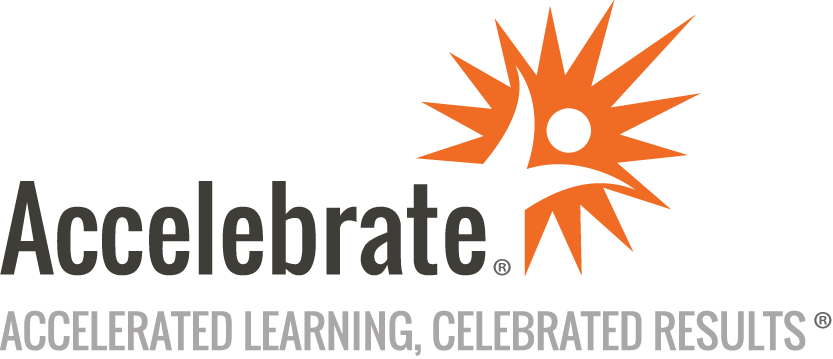 ITIL Strategist: Direct, Plan, And ImproveCourse Number: ITIL-132
Duration: 3 daysOverviewThis ITIL Direct, Plan, And Improve Training course teaches IT professionals how to establish oversight and control of an ITSM (IT Service Management) program. Attendees learn how to implement governance modeling and alignment, risk management, and effective value streams for desired customer outcomes.The ITIL Strategist: Direct, Plan, And Improve exam: A voucher for a 90-minute, 40 question examination for each student is included with this class. If desired at an additional cost, an independent exam proctor can be arranged for your team at the end of the course. PrerequisitesAll students must have taken ITIL 4 Foundations passed the ITIL 4 Foundation examination prior to attending this course.MaterialsAll students receive comprehensive courseware.Copyright© Deep Creek CenterSoftware Needed on Each Student PCFor in-person deliveries, attendees do not need computers for this course. We will provide full classroom setup instructions that will include seating in small groups, with supplies such as flipcharts, sticky notes, markers, and pens for the attendees and a projector and Internet connection for the instructor's laptop.Online deliveries for this interactive training will use an online meeting platform (such as Zoom, WebEx, GoTo, or Teams) for face-to-face contact online, including use of breakout rooms for group activities.ObjectivesAlign Vision and MissionStrategy Tactics, and OperationsGovernance and CompliancePolicies, Controls, and GuidelinesEstablish a Goals and Requirements CascadeUnderstand the role of GRC in the Service Value SystemUse the key principles and methods to drive improvementsLearn and use the key principles of Communication and Organizational Change ManagementDefine metrics and reporting to support organizational objectivesLearn critical techniques to manage and improve value streams and practicesOutlineIntroductionDirect, Plan, and Improve Key ConceptsAligning Vision and MissionStrategy, Tactics, and OperationsGovernance, Compliance, and ManagementPolicies, Controls, and GuidelinesUnderstanding Value, Outcomes, Costs, and RiskScoping the Work Cascading Goals and RequirementsDefining Policies, Controls, and GuidelinesDelegationManaging Risk, Governance, and ControlsContinual Improvement Principles and Methods Using the Continual Improvement ModelPerforming AssessmentsChoosing MethodsDefining and Prioritizing OutcomesDeveloping Business CasesImprovement Reviews and Lessons LearnedBuilding a Continual Improvement practiceConclusion